Natuurkunde H1§1Kwalitatieve waarneming : waarneming zonder te metenKwantitatieve waarneming : waarneming door te metenGrootheid : eigenschap (lengte, temperatuur, snelheid)Bij elke meting hoort een grootheid die je uitdrukt in een getal en een eenheid (meter, sec)Afspraken die je maakt voor het noteren in internationale eenhedenstelsel, Système International d’Unités (SI)
-> In Binas tabel 3AGrootheden die geen basisgrootheden zijn, noem je afgeleide grootheden, eenheid hiervan is afgeleide eenheid (Binas tabel 4)§2103 : 3 is exponent van 10Bijvoorbeeld : 0,051 -> 5,1 x 0,01 -> 5,1 x 10-2Als het niet nodig of niet mogelijk is om in wetenschappelijk notatie te noteren, gebruik je orde van grootte : geef je aan in macht van 10Rekenen van machten :
» 2/102 = 2 x 10-2» 20/5 x 102 = 4 x 102» (1,6 x 102) x (4 x 103) = 6,4 x 102+3In plaats van machten van 10 kun je ook voorvoegsels of vermenigvuldigingsfactoren gebruiken (Binas tabel 2)§3Rekenregels bij machten gelden ook bij machten van eenhedenAfkorting voor ‘de eenheid van’ : je gebruikt vierkante haken rond de grootheid
» [m] = kgOm eenheid om te rekenen, moet je ze op elkaar afstemmen§4Als je een grootheid meet, weet je nooit zeker of het precies is : meetonzekerheid
-> onderverdelen in toevallige en systematische foutenEen schatting die soms te hoog of te laag is is een toevallige foutAls de meter bijvoorbeeld niet bij 0 begint, heb je een systematische foutAls je niet goed leest, heb je een afleesfoutAls je twijfelt tussen 0,1 -> noteer je 4,83 ± 0,01Aantal cijfers van een getal  : significante cijfersBij x en / wint het getal met kleinste aantal significante cijfersBij + en - wint het getal met het kleinste aantal cijfers achter de kommaBij 0 = 2𝜋r is 2 de telwaarde en pi is de constante§5Standaard vorm van een tabel :
» Meetwaarden van grootheden in kolommen
» In 1e kolom zet je getallen die jij verandert in logische volgorde
» Bovenste rij heet kop van de tabel
» In kolom staan hetzelfde aantal cijfers achter de komma, ook de 0Eerst genoemde grootheid (bijv (m,V)-diagram) op verticale asStandaard vorm van een diagram
» Langs horizontale as staat grootheid die je verandert
» Bij assen staat een pijltje bij grootheid die is uitgezet en eenheid erachter
» Door toevallige fouten liggen niet alle punten op de grafieklijn -> evenveel punten onder en bovenHet bepalen van een tussenliggende waarde noem je interpolerenAls je de grafieklijn moet verlengen om een buitenliggende getal af te lezen : extrapolerenBij een rechte lijn : lineair verband (y = a · x + b)
» Constante a is de richtingscoëffiënt
» Als lijn niet door oorsprong gaat, is dat de massa van meetglas (b)Als ene eenheid n keer zo groot is en andere eenheid n keer zo groot wordt: recht evenredig verband (y = a · x)Als ene eenheid n keer zo groot is en andere eenheid n2 zo groot wordt: kwadratisch evenredig verband (y = a · x2)Als ene eenheid  n keer zo groot is en andere n keer zo klein: omgekeerd evenredig verband (y = a · (1/x))Als ene eenheid n keer zo groot is en andere n2 zo klein: omgekeerd kwadratisch evenredig verband (y = a · (1/x2))§6Als je een grootheid n2 zo groot maakt en de andere wordt n x zo groot : wortelverband
» y = a · √xRechte Lijn methode :
1. Bepaal verband tussen 2 grootheden
2. Vergelijk gevonden verband met formule voor een rechte lijn
3. Vul tabel aan met een nieuwe kolom met nieuwe x-waarden
4. Zet nieuwe x-waarden uit tegen oorspronkelijke t-waarden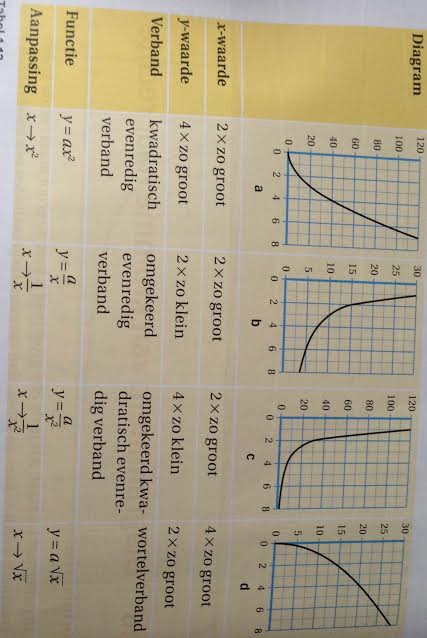 